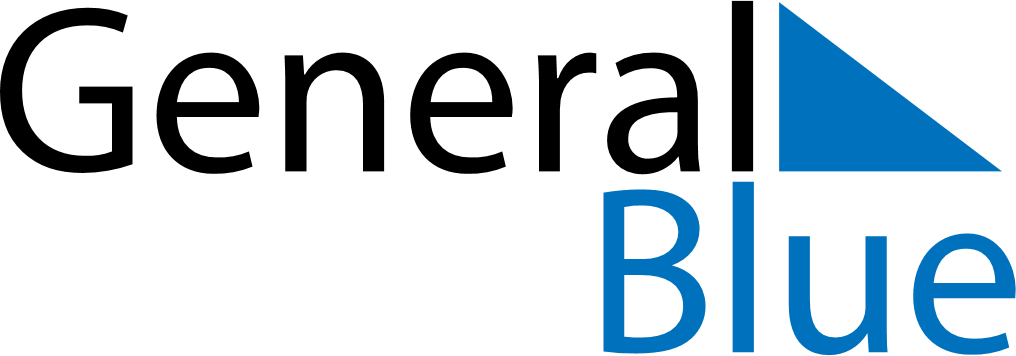 December 2026December 2026December 2026December 2026SwedenSwedenSwedenSundayMondayTuesdayWednesdayThursdayFridayFridaySaturday123445678910111112Nobel Day1314151617181819Saint Lucy’s Day2021222324252526Christmas EveChristmas DayChristmas DayBoxing Day2728293031New Year’s Eve